Муниципальное бюджетное образовательное учреждение дополнительного образования детей«Городская детско-юношеская спортивная школа» города КраснодараСекция «Спортивный туризм»ЭКОЛОГО-КРАЕВЕДЧЕСКИЙ ПУТЕВОДИТЕЛЬ «МАРШРУТАМИ СКИФОВ»Автор: Фоменко Светлана, 7 «б» классРуководитель: Новицкий Сергей Валериевич заведующий отделом спортивного туризмаМБОУДОД  ГДЮСШКонсультант: Рябова Ирина Николаевна, методист отдела спортивного туризмаМБОУДОД  ГДЮСШг. КраснодарКраснодарский край 2011г.ИНФОРМАЦИОННАЯ КАРТА ПУТЕВОДИТЕЛЯПОЯСНИТЕЛЬНАЯ  ЗАПИСКА.Настоящий путеводитель имеет своей целью подготовку юных туристов и  руководителей групп к проведению познавательных и безопасных путешествий. Степенной поход направлен на совершенствование физического и умственного развития, изучение родного края, его исторических и краеведческих ценностей, а также приобретение полезных жизненно-важных навыков.Туризм, с момента его возникновения, стал основной формой активного отдыха, способом общения с живой природой.Занятия туризмом позволяют снять психологическое напряжение, дополнить и удовлетворить эмоциональную и коммуникативную жажду любого человека. Обучающий и воспитывающий фактор туризма всегда будет положительно восприниматься обществом. Данный проект объединяет программный комплекс деятельности человека в природной среде, связывая в себе системы учебно-тренировочного процесса с элементами экологического образования и воспитания, как в теоретическом, так и в практическом аспекте, способствует активному формированию у детей и подростков интереса и мотивации к физической культуре, спорту, туризму, здоровому образу жизни, изучению природы родного края, тем самым, отвлекая их от вредных привычек и губительного воздействия уличной среды.Новизна проекта заключается в интегрировании видов туристской и краеведческой деятельности. Маршрут, описанный в путеводителе, способствует не только оздоровлению, тренировке юных туристов, но и знакомит их с природным, культурным наследием региона. ЦЕЛИ  И  ЗАДАЧИ  ПРОЕКТА, ОПИСАННОГО В ПУТЕВОДИТЕЛЕ.Популяризация туризма, как средства  активного отдыха и оздоровления детей и подростков.Приобретение практических навыков по туризму и  выживанию в экстремальных условиях.Привлечение внимания детей и взрослых к комплексному изучению  и сохранению природного и культурного наследия своей малой родины. Создание условий для самопознания и самореализации  подростков.Развитие у детей и подростков устойчивого интереса к занятиям физической культурой, спортом и туризмом, мотивации  к здоровому образу жизни.Развитие патриотического отношения к родной земле, поддержка чувства гордости у молодого поколения за свою малую родину, содействие духовной привязанности к ней. Воспитание общечеловеческих качеств, необходимых для адаптации и сохранения здоровья в современных условиях.Привитие основ экологической грамотности.ОСНОВНОЕ  СОДЕРЖАНИЕ МАРШРУТА.           Программа маршрута рассчитана  на  летнюю  оздоровительную  кампанию,  разделена  на  четыре  потока, продолжительность одной  смены  семь  дней.  Состав  группы  15  человек (13  участников  и  2  руководителя),  возраст  участников  от  12 до 16 лет. Участниками маршрута могут быть учащиеся  общеобразовательных  школ,  занимающиеся в кружках и секциях и участвующие в городских и краевых соревнованиях по туризму.Данная  программа  предусматривает  организацию  летнего  отдыха  детей  и  подростков через  разнообразные  формы коллективно-творческой  деятельности, знакомство с экологическим состоянием района, его природным и  культурным наследием.  Структура учебного процесса на маршруте  состоит  из комбинированных занятий эколого-краеведческой направленности на  местности, имеющих  в  основе  единство  теории  и  практики. Во время  учебно-тренировочного процесса сочетается  групповая  и индивидуальная  работа  с  участниками. Базовые  первоначальные  знания, умения, навыки  участники  маршрута  закрепляют  в  практических  делах: во  время  похода  и  соревнованиях  по  видам  туристского  многоборья, а также  во время практических занятий на местности по краеведению, ботанике, зоологии, гидрологии, экологии.    В ходе летней оздоровительной кампании 2010 – 2011 учебного года по программе степенного похода  «Маршрутами скифов» прошло 55 групп детей – школьников города Краснодара. Общее количество детей – участников походов  составило 825 человек.  ПРИМЕРНЫЙ  ПЛАН  РЕАЛИЗАЦИИ  ПО ДНЯМ.1 ДЕНЬ2 ДЕНЬ3 ДЕНЬ4 ДЕНЬ5 ДЕНЬ6 ДЕНЬ7 ДЕНЬПрирода района маршрута.Маршрут проходит по северо-западному Кавказу, через Северский район и район города Геленджика. Протяженность маршрута  - 75 км. Северский район – один из красивейших предгорных районов Краснодарского края. Впервые район создан в 1924 году, в 1963 году район был расформирован и воссоздан в 1966 году. Он расположен на левобережье реки Кубань на северном склоне Кавказского хребта. Благоприятные возможности для развития туризма сделали Северский район весьма популярным. Горные леса района исхожены туристическими маршрутами, всемирно известные памятники истории и археологии привлекают сюда ученых, а источники целебных минеральных вод дают возможность поправить здоровье всем желающим.
           Флаг Северского района разработан на основе герба, который языком символов и аллегорий отражает исторические и природно-географические особенности района.
            Район получил своё название по наименованию районного центра — станицы Северской. Станица названа по имени Северского драгунского полка Российской армии, основавшего это поселение в 1864 году. Шефом 18-го Северского драгунского полка был датский король Христиан IX, что отражено в гербе львом из герба Датского королевства, но изменённого цвета (вместо лазоревого   льва — золотой).
           Северский полк имел свою отличную от других драгунских полков форму (черкески зелёного сукна), но по фасону сходную с казачьей формой, что отражено в гербе символом казачества — шашкой. Оголённое лезвие шашки, обращённое вниз — символ всегдашней готовности к отражению нападения, к защите.Геленджикский район был образован 26 января 1923 года в составе Черноморского округа Кубано-Черноморской области. Первоначально в состав района вошли 4 сельсовета: Архипо-Осиповский, Геленджикский, Кабардинский, Пшадский. Геленджик отличается от всех курортов Российского Причерноморья воистину уникальным местоположением в виде амфитеатра вокруг одноименной полузамкнутой бухты. Геологи предполагают, что этот живописный водоем образовался в результате опускания части приморского хребта Туапхат и затопления морем устьев небольших горных рек. Благодаря изумительно красивой эллипсовидной форме некоторые сравнивают Геленджик с Неаполем и даже Рио-де-Жанейро...На территории Геленджика археологами обнаружено несколько мест пребывания человека в древности. 
Одна из таких древних стоянок человека обнаружена на юго-восточном берегу Геленджикской бухты. Здесь найдены кремниевый наконечник стрелы, ножевидные пластинки, скребки... Учёные считают, что этим вещам не менее 7 000 лет. 
            Другая стоянка находилась вблизи села Пшада - в карстовых пещерах в нависших скалах песчаника. Эти пещеры служили жильём древнему человеку - возле их выхода была найдена зола.
            Спустя 2 000 лет человек заселил берега бухты и её окрестности. На северной её стороне вскрыты круглые, обмазанные глиной ямы. В них зола, угли, черепки, кости диких и домашних животных. При раскопках также найдены отбойники, точила, кремниевая пилочка, каменная мотыга, рыболовецкий поплавок из пемзы. Человек в то время уже занимался земледелием, охотой, рыбной ловлей, животноводством. Этот период времени относится к бронзовому веку или эпохе бронзы.
              Наиболее многочисленными и загадочными памятниками древней человеческой цивилизации на территории Геленджика являются дольмены. Эта мелководная бухта оказалась весьма удобным пристанищем для древних парусных и гребных судов. Об этом свидетельствуют археологические находки на берегу и дне бухты, в частности, коллекция якорей, собранная во дворе историко-краеведческого музея. На северо-западном берегу бухты археологами открыта приморская часть древнегреческого портового поселения "Торик" (IV в. до н. э.). Известны и другие поселения античного и средневекового периода на побережье наших курортов.С окончанием Кавказской войны в 1864 году начинается админстративно-территориальное устройство Черноморья. Между современными Новороссийском и Туапсе было поселено 12 казачьих станиц, в том числе станица Геленджикская (на месте основанного в 1831г. укрепления), станицы Адербиевская, Пшадская, Береговая, Вуланская, Архипо-Осиповка и др.
             С 1866 года станица Геленджикская вошла в состав Черноморского округа, а с 1896г. - Черноморской губернии.
             В июле 1915 года, по представлению наместника Кавказа, решением Совета Министров царского правительства «Об обращении селения Геленджика, Черноморской губернии в городское поселение» село Геленджик было преобразовано в город Геленджик.
Композиция флага отражает особенности города - голубая часть символизирует Чёрное море, а прямоугольник с изображением волн - Геленджикскую бухту. Солнце, являясь символом света, тепла, жизни, изобилия, дополняет композицию флага Геленджика как города-курорта. 
Белый цвет - символ совершенства, благородства, мира, взаимопомощи.  Голубой цвет - символ чести, славы, истины, преданности. Климат. Большое влияние на климат оказывают воздушные массы, приходящие с севера и северо-востока. Перевалив через Маркотхский хребет, они образуют сильный ветер, известный под названием норд-ост, или бора. Признак его – появление на гребне Маркотхского хребта молочно-серой колеблющейся клубящейся пелены, которая потом растекается по щелям; иногда воздушные потоки отрывают от этой пелены большие клочья, и они белыми хлопьями скользят вниз. Дует он чаще всего зимой, резко понижает температуру. Полюсом норд-оста является город Новороссийск.Южные и юго-западные ветры, теплые и влажные, осенью и зимой приносят дожди. Летом они насыщают влагой воздух; дневная жара в это время почти не ощущается.В целом в районе климат умеренно-континентальный с очень теплым летом и умеренно влажной мягкой зимой.Осенью тепло. В октябре среднесуточная температура около +10 градусов, число часов солнечного сияния составляет 480. Зима мягкая, устойчивый снежный покров не наблюдается. Преобладают погоды с температурой выше 0°С, но температура воздуха может снижаться до -20°С – 25°С (отметка шкалы термометра однажды достигла -34°С). Самый холодный месяц – январь, средняя температура которого -1°С, а число часов солнечного сияния составляет около 170. В году много безветренных дней.Среднегодовая температура воздуха +10,5°С. Абсолютный максимум температуры воздуха отмечается в июле и достигает +38; 39°С. Максимальное количество осадков приходится на январь-февраль (от 108 до 110 мм). Минимальное количество осадков наблюдается в октябре и составляет 51,1 – 53,6 мм.Влажность воздуха в холодный период составляет 78 – 81%, в теплый период – от 52 до 76%.В описываемом районе преобладают ветры юго-западного направления. Вдоль ущелья реки  Пшада отмечается регулярно дующий горно-долинный ветер. В дневные часы этот ветер более теплый (северо-восточный), приходит с равнины в горы, а с вечера до утра более холодный (юго-западный) – с гор.Сравнительно чистым является атмосферный воздух, поступающий со стороны моря и со стороны лесистых гор. В районе города Геленджика эти условия предопределяют весьма разнообразные и в целом благоприятные рекреационные и агроклиматические ресурсы региона. При количестве атмосферных осадков 1000-2000 мм/год.Геология. Многих интересует, когда и как образовались окружающие горы, какие силы воздвигали их хребты, почему происходят землетрясения, какие богатства таятся в недрах гор. Несомненный интерес в этом плане вызывает геологическая летопись бассейна р. Пшады. Книга этой летописи находится у нас под ногами. Ее листами являются пласты горных пород, слагающие земную поверхность. Там, где они лежат ровно, нам видны только верхние страницы, написанные недавно. Там же, где они имеют изгибы и разрывы, обнажаются более глубокие листы, написанные миллионы лет назад. Иногда, чтобы прочитать «записи» каких-либо древних пластов, мощностью 1000 – 2000 метров, надо брать из каждого пласта образцы и, вынув их на поверхность, разбирать «записи» древних страниц.Страницы каменной книги имеют свои буквы и рисунки, восстанавливающие нам картины прошлого Земли. Буквами служат окаменевшие остатки растений и животных, живших при образовании того или иного пласта, или их отпечатки на горных породах. Помня это, можно легко узнавать одинаковые по возрасту пласты земной коры, даже если они оказались разорванными и сохранились в различных удаленных друг от друга участках Земного Шара. По характеру пластов можно установить географические условия того или иного места в прошлом.Кавказ на протяжении мезозойской и начала кайнозойской эр был вовлечен морской трансгрессией, с которой связано зарождение (прогибание) кавказской геосинклинали. Территория Кавказа, а, следовательно, и бассейн р. Пшады, был составной частью предполагаемого океана Тетис. Этот океан включал в себя систему древних морских бассейнов, которые тянулись через Северо-Западную Африку, Южную Европу, Малую Азию, Кавказ, Индокитай и существовали с палеозойской до начала кайнозойской эры. Океан Тетис разделял два гипотетических материка: Гондвану и Лавразию. На рубеже мезозойской и кайнозойской эр океан постепенно начал отступать, оставляя на дне мощные толщи осадочных образований. Некогда могучий океан Тетис стал колоться на отдельные морские бассейны.В геологическом строении описываемого района принимают участие верхнеюрские, меловые, палеогеновые и четвертичные отложения. Горные породы верхнеюрского и мелового возраста образуют наиболее высокие поднятия. Процесс формирования и развития гор бассейна реки Пшада состоял из следующих этапов: сначала возникли геосинклинальные прогибы, интенсивно заполняемые осадками, потом в результате тектонических движений проходили дислокация осадочных толщ и геоморфологическое оформление гор. Во второй половине кайнозойской эры кавказская геосинклиналь испытывает резкие преобразования. Ее длительное прогибание, начавшееся во второй половине мезозойской и продолжавшееся в первой половине кайнозойской эры, сменяется резкими поднятиями. С общим поднятием центральной части кавказской геосинклинали происходит формирование горного сооружения Кавказа.В начале, на фоне морского бассейна в виде островов появляются отдельные вершины, а затем и горные цепи.Сравнительно молодые кайнозойские образования в бассейне реки Пшада имеют широкое развитие, большие мощности и очень сложное строение. Четвертичные отложения в бассейне Пшады представлены практически повсеместно. Они представлены толщами рыхлых пород различного происхождения: продуктами выветривания коренных пород, оставшихся на месте своего образования (элювием); смытых талыми и дождевыми водами и отложившихся у их подножия (делювием); отложениями постоянных (аллювием) и временных (пролювием) водных потоков, состоящих из галечника, суглинка и глин, и прочими образованиями.Все хребты, расположенные в верховьях  р. Пшада сложены своеобразным комплексом, породу которого геологи называют флишем. В зависимости от возраста пород флишевый комплекс довольно разнообразен по природному составу: помимо песчаников и сланцев он представлен и слоями мергеля, сидерита и известняка. Чередование слоев не случайно – данный набор пород повторяется строго один за другим. В обрывах можно видеть тысячи слоев, и трудно даже представить, какие процессы привели к их образованию.Флиш отложился на дне морей, окружавших длинный остров, которым был в нижнетретичное и меловое время воздымающийся Кавказский хребет. Речные воды размывали его склоны и сносили в море ил и песок. Когда обломочного материала в море поступало мало, на дне отлагался слой извести и из нее получался мергель или чистый известняк. При обильном и быстром сносе образовывался слой песчаника.Но самое интересное – это правильность чередования набора флишевых пород и их однообразная толщина. Образование флиша отражает строгий ритм вертикальных колебаний суши и изменений климата. Вероятнее всего, что те и другие изменения были между собой связаны. Тысячекратно продолжались одни и те же процессы. Поднимается хребет – увеличивается количество атмосферных осадков. Ручьи и реки сбегают с гор и выносят в море массу песчаного материала. Темп поднятия затухает – в море попадает только ил, образуется глинистый сланец. Когда процесс стабилизируется или сменяется погружением, снос обломков уменьшается. Выделение извести, которое идет бактериальным путем, подавляет в такие периоды другие процессы. Потом цикл начинается снова, и так далее.В заключительную фазу горообразования, которая охватила вторую половину третичного периода, флишевые породы были смяты в складки, иногда осложненные размывами и сбросами. Поэтому, идя вдоль обнажения, можно видеть флишевые породы в самых разнообразных условиях залегания. Иногда они лежат почти горизонтально, но уже через несколько сотен метров могут быть поставлены «на голову» или изогнуты. Природа, как гениальный режиссер, возвела и на территории Северского  района десятки особо выдающихся естественных объектов, большинство из которых принадлежат к типу геолого-геоморфологических. Они были созданы в результате двух актов творения: тектонического вздымания мегаантиклинория Большого Кавказа в неогене и эрозионной дошлифовки в антропогене.Величественно и грациозно возвышаются эти сооружения в виде каменных массивов в р-не с. Прасковеевка (скала Парус), в среднем течении Пшады (Приступины скалы), скалы Монастыри (руч. Мельничный) и др. Осадочные толщи мелового флиша, титонских известняков и песчаников дольменной свиты также вносят свой вклад в разнообразие памятников природы.Еще одну группу представляют геологические памятники: залегание вулканогенно-осадочного комплекса, экзотические для наших мест олистолиты и ксенолиты, а также свидетели катастрофических явлений: сейсмогравитационных срывов, разломов.Сочетание среднегорного рельефа с низкогорным делает  район г. Геленджика более доступным, чем соседний Туапсинский. Отсюда более разветвленная дорожная сеть, позволяющая обеспечить проезд для любознательной части отдыхающего населения.Пестрота геологического строения района, осложненная магматическими внедрениями, требует более пристального и детального изучения. Зелёный покров Северского района и р-на г. Геленджика. Значительная часть территории районов покрыта широколиственным лесом и кустарником. Здесь растут дуб, бук, граб, вяз, берест, осина, липа и некоторые другие виды. Дуб распространен по склонам гор и поднимается на высоту 600 – 650 м. над уровнем моря, уступая затем место буку.Его могучие кроны словно шатры нависают над подлеском кизила, азалии желтой. Узловатые корни великанов, покрытые толстой шубой пушистого мха, железной хваткой цепляются за каменистую землю. Стройные серые стволы буков толщиной в два обхвата словно подпирают небо. Их прочная древесина идет на изготовление мебели, паркета, фанеры, музыкальных инструментов. Из маслянистых орешков готовят приятное на вкус масло.  В небольших зарослях встречаются скопления старых грабов с толстой темной корой, изрезанной глубокими трещинами. Среди зазубренных листьев покачиваются мелкие сережки цветов. Древесина граба настолько прочна, что используется даже в машиностроении (винты, рукоятки). До тридцатиметровой высоты взметнулись ясени. Они тоже долгожители. Нередко встречаются деревья, которым насчитывается до двухсот лет. Ясень хорошо выносит задымление, не страдает от газов, поэтому его часто высаживают как декоративное дерево на городских улицах. Его твердая, с красивым рисунком древесина с успехом используется в мебельной промышленности. Кстати, именно древесина ясеня используется для изготовления древка ледорубов, скальных молотков, айсбайлей. Поражают разнообразием красок клены: ярко-зеленые, и светло-белые, и матовые, и буро-красные. Не каждый заметит, что разлапистые листья клена расположены так, что не заслоняют от солнца друг друга. В поймах и на берегах рек произрастают ивы, некоторые виды ясеня, калина, ольха, бузина, чубушник, бирючина, кизил, лещина, дикая яблоня, дикая груша, алыча, грецкий орех, черешня, мушмула. На опушках и полянах – ежевика, терновник, боярышник.Животный мир. Разнообразен и животный мир района. Обилие горных ручьев, рек, орехоплодных, фруктовых деревьев и ягод, густые лесные чащи, глубокие щели создают благоприятные условия для жизни животных.Ознакомимся вкратце с распространенными, наиболее типичными представителями отдельных видов позвоночных описываемого района. Надо отметить, что фауна описываемого района обширна, но неоднородна по распределению и численности. Из крупных млекопитающих прежде всего следует выделить благородного оленя. Мех оленя – рыжевато-бурый, зимой приобретает сероватый оттенок. Средняя длина тела с головой более двух метров. Самка меньших размеров. У оленей высокие крепкие ноги с изящными копытами, широкая грудь, сжатая с боков шея, суженная впереди голова с широко расставленными рогами, заостренные уши длиной вполовину головы. Глаза живые и выразительные. Самки рогов не имеют.Олень – очень пугливое животное, нигде он подолгу не задерживается. Менее осторожными становятся самцы во время рева в так называемый брачный период. Олень подзывает к себе самок и вступает в страшный бой с другими оленями, которые пытаются переманить собравшихся вокруг него подруг в свое стадо. Рев начинается в последних числах августа, оканчивается в половине октября, ведется с наступлением темноты и продолжается до рассвета. Особенно сильно олени ревут в тихую дождливую погоду – очень громким прерывистым голосом, напоминающим не то хриплое мычание быка, не то рычание хищного зверя или звук гигантской трубы. Свой рев олени сопровождают еще особым уханьем. Рев – очень удобное время для производства учета количества оленей. На первый взгляд безжизненные буковые леса, как и другие, дают приют многим животным. Вот на повороте дороги, которая зигзагами спускается к реке, неожиданно появляется стройное небольшое животное рыжевато-серой окраски. Это косуля. Сильно пострадало их поголовье во время Гражданской и Отечественной войн. Но каждый раз численность этих нетребовательных животных быстро восстанавливается.Косуля – красивое, легкое, быстрое и грациозное животное семейства оленей. Длина тела около 130 сантиметров. Летом мех рыжевато-серый, волнистый, в слабых завитках. Спина темно-бурая. Нижняя часть тела светло-желтая. Зимняя окраска меха косули теряет свою яркость, принимает серые тона. Шея тонкая. Голова небольшая, суженная к носу. Вокруг носа – черная кожа, без шерсти. Глаза большие темные. Зрачки косо поставлены. Уши большие и овальные. Рога небольшие, всего около 25 – 30 сантиметров, вертикально поставленные, очень сближенные к основанию.Косули очень пугливы. Почуяв какого-либо врага, они быстро убегают, словно летят, вытягивая тело во всю длину, как бы распластываясь по земле, и делают огромные прыжки.Типичный представитель фауны дубовых и буковых лесов – дикий кабан, для которого желуди и орешки бука – лакомый деликатес. В поисках пищи – плодов, корневищ, личинок жуков – животное рыхлит почву, способствуя тем самым естественному возобновлению лесного подроста. Кабан – сумеречное и ночное животное, он редко выходит днем из своегоолкубежища. Днем свиньи отдыхают, забравшись в чащу густого кустарника или раскопав удобную яму в мягкой лесной почве под низко нависшими лапами пихты. С наступлением сумерек кабаны покидают укромные места и выходят на кормежку.Из хищников в верховьях Пшады можно встретить и волка, но чаще попадаются енотовидная собака, енот-полоскун, завезенные из Северной Америки в 30-е годыXX столетия.              В буковых лесах весьма многочисленны барсуки. Это ночной зверь, но в глухих местах, почти не посещаемых человеком, он нередко выходит из своей норы и днем. Иногда барсук даже греется на солнце. Барсучиха – мать выносит своих слепых детенышей на некоторое время из норы наружу: для их развития необходим солнечный свет. В случае опасности она сразу же загоняет их в нору.У барсука очень оригинальная окраска длинного жесткого меха. Каждый волосок на спине имеет несколько цветов. Морда у барсука белая, с черной полосой по бокам головы, идущей от носа через глаза и уши к затылку. Хвост и бока – рыжевато-серого цвета, ноги черные. Глаза у него маленькие. Зрение плохое, но зато развито обоняние. У старого барсука нора имеет до двадцати выходов – отноров.Во всей горно-лесной части бассейна Пшады много летучих мышей. Это представители рукокрылых. Наиболее распространены ушаны, вечерницы, широкоушки и другие. Селятся они главным образом в пещерах, гротах, дуплах деревьев, скальных трещинах. В своих убежищах летучие мыши проводят день, уцепившись за что-либо когтями задних конечностей, висят вниз головой. К вечеру, часам к восьми, летучие мыши вылетают на охоту. И неуклюжие зверьки, особенно когда они передвигаются на тоненьких ножках, превращаются в изумительных летунов. Полет их стремителен, с постоянными поворотами, виражами. В период цветения деревьев летучие мыши часто летают над ними: там собирается много насекомых.  При сильных ветрах и ливнях они совсем не вылетают на охоту. В июле самки летают вместе с детенышами, крепко сидящими у них на груди.Зайцеобразные в описываемом районе представлены лишь зайцем-русаком.Весной по всей территории бассейна Пшады можно найти затаившихся в траве крошечных зайчат с густой серенькой шерстью, с длинными ушами. Известно, что зайчиха, покормив детенышей в первый день их жизни своим питательным молоком (до 24% жира), оставляет их, а потом кормит только два или три раза. Через неделю у зайчат уже появляются зубы и они начинают питаться исключительно травой, а потом другой растительной пищей.Среди насекомоядных встречаются еж обыкновенный, землеройки, кроты.Семейство кошачьих представлено у нас лишь двумя его представителями: рысью и дикой лесной кошкой. Рысь – ловкий и сильный хищник, она прекрасно лазает но скалам, деревьям, умеет бесшумно подкрадываться, терпеливо выжидать в засаде свою добычу и в молниеносном броске настигать жертву. Охотничий участок рыси захватывает площадь 15-20 кв. км, поэтому численность этого хищника в верховьях Пшады и ее притоков крайне ограничена.Лесная дикая кошка похожа на домашнюю кошку, но крупнее ее. Как и рысь, дикая кошка прячется в наиболее глухих лесных уголках, среди бурелома, поросших мхом валунов, в пещерах, гротах.Поднимаясь по лесистому склону горы, нередко можно услышать характерное цоканье, а, присмотревшись, заметить и виновника этого шума – пушистую изящную белку. Сидя на сучке дерева, зверек наблюдает за человеком и при этом сердито цокает. Основной корм белки – семена хвойных деревьев: сосны, пихты. Любит полакомиться она грибами, ежевикой и орехами. В отличие от всех других грызунов белка – дневной зверек: кормится она чаще всего утром, а ночью спит в гнезде, которое устраивает в кроне деревьев из сучков и мягкого лишайника.В широколиственных лесах обитает и другой древесный грызун – соня-полчок. Этот зверек немного напоминает белку, но отличается более мелкими размерами, светло-серой шубкой, менее пушистым хвостом. Сони-полчки ведут ночной образ жизни: днем они спят в дуплах деревьев, а с наступлением сумерек вылезают из своих убежищ и, бегая по веткам высоких буков, поднимают невероятную возню и шум. Питаются зверьки буковыми орешками, лещиной, дикими грушами. Зимой впадают в спячку.Чрезвычайно разнообразны пернатые обитатели в бассейне Пшады. Особенно многочисленны птицы отряда воробьиных: сойки, синицы, дрозды, горихвостки, пеночки, соловьи, зяблики, славки и многие другие. В старом, захламленном лесу встречается одна из самых мелких воробьиных птиц – крапивница. Ее легко узнать по задорно вздернутому хвостику, темно-коричневой окраске и громкой продолжительной песне. Многочисленны в лесах дятлы, их здесь пять видов. Из хищных птиц встречаются канюки, несколько видов ястребов. Весенними ночами в лесу часто можно слышать странные протяжные звуки – это кричит лесная сова-неясыть.Типичные представители пресмыкающихся здесь – медянка обыкновенная, веретеница, обыкновенный и водяной ужи, болотная и средиземноморская черепахи, желтопузик, различные ящерицы, желтобрюхие полозы, кое-где – саламандра.Для земноводных характерны два отряда – бесхвостые и хвостатые. Среди первых – лягушка озерная, обыкновенная квакша, краснобрюхая жерлянка, кавказская жаба, зеленая жаба, малоазиатская лягушка; среди вторых – три вида тритонов: обыкновенный, гребенчатый, малоазиатский.Из ихтиофауны распространены щука, красноперка, окунь, пескарь, верховодка, голавль, усач, бычок речной и другие.В лесах и ущельях бассейна Пшады найдется немало укромных уголков, куда редко заглядывает человек, и где вольно чувствуют себя звери и птицы. Здесь внимательный и терпеливый наблюдатель, вооружившись фотоаппаратом или видеокамерой, нередко сможет запечатлеть незабываемые сцены из жизни диких обитателей гор.II. ПРИМЕРНЫЙ ПЛАН РЕАЛИЗАЦИИ ПО ДНЯМ.(ГРАФИК ДВИЖЕНИЯ НА МАРШРУТЕ)III. Техническое описание пешеходного маршрута«Маршрутами Скифов»Продолжительность 7 днейПротяженность –75 кмДень первый. Первый день маршрута включает в себя автобусный переезд из г. Краснодара в ст. Убинскую Северского района Краснодарского края. Время в пути  - 2 часа.  Пешая часть маршрута начинается в станице Убинской Северского района, которая находится на расстоянии 50 км от города Краснодара. Станица Убинская расположена в горнолесной зоне, в верховьях реки Убинка. Станица входит в состав Азовского сельского поселения. Основана в 1864 году.  Население станицы около 500 жителей. Первоначально называлась станицей Папайской, затем поселком Дербентским, потом до 1909 года поселком Азовским. Расположена в нагорной, лесной полосе на реке Убин-Су. В 1901 году в станице побывал некто В. Сысоев, сделавший такую запись: «Гора Собер-Оашх, говорят, считалась у черкесов священной (и у русских). В праздник Святой троицы народ с обеих доступных сторон горы (со стороны поселка Азовского или Папайки и со стороны поселка Смоленского) толпами валит на гору. Даже священник из станицы Азовской должен был уступить народному убеждению, и в этот праздник совершает на вершине горы молебен. На горе две вершины и седловина между ними. Посредине седловины находится родник холодной воды. Здесь-то и находится самое священное место. Народ удивлен, что на такой высокой горе, на вершине, находится такой холодный родник, никогда не иссякающий».Почти все станицы располагались вдоль рек, застраивались по заранее размеченному плану. В центре устраивалась площадь, вокруг нее располагались войсковое или станичное правление, школа, церковь, лавки, питейные заведения. Такое расположение и сейчас можно проследить, например, в станице Убинской. Парк, который сейчас находится в центре населенного пункта, некогда представлял собой станичную площадь. В одном ее углу стояла церковь (ныне сельский клуб), в другом ― станичное правление.        Эти места издавна были обжиты людьми. Поэтому в местной мифологии – слои разных культур. Вот несколько  историй, которые обычно рассказывают приезжим в эти места туристам. «Одноглазый грузовик»           Говорят, что пешеход, застигнутый ночной темнотой на тамошних лесных дорогах, может встретить грузовичок военной поры с одной горящей фарой. Машина останавливается, и шофёр услужливо предлагает подвезти. Об этом рассказывали те, кто отказался. Потому что согласившихся ни живыми, ни мёртвыми уже никто потом не видел.«Жестокий призрак»
       Люди, оказавшиеся ночью возле г. Пшада, от Пшадских водопадов до перевала Широкий могут столкнуться с печальным и жестоким призраком Пшадской Девы. Обычным туристам она вреда не приносит. Её гнев направлен против обидевших её орков. Но поскольку уже со времён первой Кавказской войны их тут не осталось, призраку нечем заняться, вот он и бродит по округе.«Орки жили на Кавказе!»        «Орками» называли вождей черкесских кланов. Когда Османская Империя распространила своё влияние на Северный Кавказ, турецкие купцы, а также их венецианские и генуэзские коллеги появились у горцев со своими товарами. Воинственные черкесы были бедны, но купцы, не скупясь, платили за рабов, торговля которыми приносила огромные прибыли. Вот и стали орки ради «живого товара» совершать со своими джигитами набеги на ближайших соседей, а те в свою очередь на них. Именно тогда на Кавказе были посеяны семена взаимной ненависти, по сей день дающие свои ядовитые всходы. А слово «орк» попало в Европу как символ бесчеловечной жестокости. «Мистические руины»
           Ещё одна странность тех мест – мосты. Точнее, их остатки. Деревянные и капитальные, в своё время их там понастроили немало. Но горы есть горы, и поэтому большинство из них давно уже обрушилось или пришло в негодность. Руины, поросшие мхом, по-своему живописны, но самое странное то, что в изобилии обитающие там шакалы боятся подходить к этим местам. Поэтому, если вам доведётся заночевать у останков какого-нибудь моста, то вой шакалов вы услышите, но приблизиться к месту ночёвки они так и не рискнут.Первые интересные археологический объекты -  дольмены -  начинаются в самом начале маршрута – в 4 км к югу от ст. Убинской на левом берегу реки Убинка, у подножья отрога хребта Дерби, в 25 м от реки (на противоположном берегу находится оздоровительный детский лагерь «Дубрава»).Из нескольких дольменов уцелел только один (реставрирован). Он ориентирован порталом на восток. Не исследовался. Датируется около середины II тысячелетия до н.э. В окрестностях есть дольмены на вершине водораздельного хребта, в 1,5 км к северо-западу от упомянутого дольмена. Южнее в 400 м и в 200 м выше реки на другом отроге того же хребта известны загадочные камни с вырубленными в них правильными четырехугольными корытцами (жертвенники). Из истории дольменов. Об обрядах при возведении гробниц, похоронах и периодически повторявшихся жертвоприношениях можно только догадываться. Как и египетские пирамиды, дольмены, скорее всего, воздвигали еще при жизни тех, кому суждено было найти здесь свое последнее жилище. На ломку камня, доставку плит к месту погребения и сооружение самой усыпальницы не хватило бы немногих дней, пока тело умершего не начало разлагаться. В ряде дольменов обнаружено по нескольку костяков, но очень редко трех. Вероятно, каждый каменный домик был семейным склепом, а группа дольменов – родовым кладбищем. Тело засовывали внутрь через отверстие в передней стенке, затыкавшееся затем каменной пробкой. При новых захоронениях пробка вынималась.Часто перед дольменами, стоящими на склоне горы, находится ровная площадка. Близ пос. Каменномостского вокруг нее вкопаны большие столбообразные камни-менгиры. Такие же площадки или «дворики» есть около дольменов и в других странах – в Испании, Англии, Франции. Предполагают, что тут совершались религиозные церемонии. На верхней плите дольменов или на особых камнях перед ними кое-где выбиты чашевидные углубления для жертвоприношений и возлияний. Адыгейское племя шапсугов еще в XIX веке приносило к дольменам жертвенную пищу. Этот обряд мог сохраниться с древнейших времен, когда на кладбище приходили с пищей родичи погребенных.Б.А. Куфтин обратил внимание на то, что глиняные чашечки из дольменов, как правило, сделаны небрежно, хрупки и малы по размеру. По-видимому, они изготовлены специально для сопровождения покойников. Миниатюрность сосудов Куфтин объясняет, исходя из этнографических параллелей. Первобытным народам душа представляется очень маленькой. В чашечки наливали питье для душ умерших. В адыгейской легенде о домах карликов чувствуется отголосок этих верований. В легенде говорится, что карлики жили в пещерах, а потом им хитростью удалось заставить могучих, но простоватых великанов построить себе каменные дома. Мы помним, что в конце III тысячелетия до н.э. кавказские племена порою селились в навесах под скалами. Адыгейскую легенду можно понять и так: маленькие души людей, обитавших некогда в пещерах, теперь живут в дольменах.Нет еще ответа на главный вопрос: откуда пришла к нам идея погребального сооружения. В Сибири, Палестине, Северной Африке, Испании, Франции, Англии, в Дании, в южных районах Скандинавии, в Иране, Индии и Юго-Восточной Азии изучены каменные склепы, очень похожие на кавказские. Строили их разные племена и не всегда в одну и ту же эпоху, но идея такой постройки, несомненно, должна была иметь общее происхождение. Некоторые археологи думают, что дольмен воспроизводит форму египетской гробницы – мастабы, другие их опровергают. Бесспорно лишь тяготенье дольменов к приморским районам, указывающее на роль морских отношений в распространении этих своеобразных усыпальниц.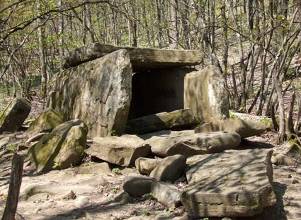 Размещая плиты с точным строительным расчетом, создатели дольменов проявили себя и в качестве архитекторов. Почти везде боковые плиты и кровля несколько выступают над передней стеной. Получается П-образный портал. Задняя стена обычно ниже передней, и крыша лежит наклонно. Все это позволило выделить в постройке элементы конструкции – несущие свод опоры и выразить ощущение прочности, незыблемости дольмена. Как мы уже говорили, именно стремление к прочности потребовало возведения дольменов из пяти крупных плит, а не из брусчатки или рваного камня.Монолитность, несокрушимость роднит кавказские усыпальницы с египетскими пирамидами. Сходство закономерно. И те и другие должны были служить вечными жилищами для людей, считавших эту жизнь временным пристанищем и воплотивших веру в иную жизнь в монументальных каменных гробницах.Снаружи дольмены никак не украшали, хотя их стены – идеальная плоскость для орнаментального фриза. Но такой фриз неизбежно разрушит плоскость всего архитектурного сооружения. Поэтому в тех редких случаях, когда на дольменах есть орнамент, он сводится к узким поясам узора: например, в долине р. Жане – зигзаги на портале выступающих перед входом в дольмен торцах боковых плит. Монолитность стен этим не нарушена.Если снаружи плиты не могли быть декорированы без ущерба для архитектурного замысла памятника, то с интерьером дело обстояло иначе. Внутри некоторых дольменов были довольно просторные помещения (до 7,7 кв. м, как в Эшери), правда, слабо освещенные, но все же, напрашивающиеся на какое-то убранство. В Западной Европе известны мегалитические гробницы с гравировкой. В Крыму открыты погребения эпохи бронзы в каменных ящиках, расписанных изнутри. Иногда украшены и кавказские дольмены; близ г. Геленджика, в долине р. Жене на их плитах выгравированы зигзаги и треугольники. У станицы Новосвободной сохранилась красная роспись.Исследователи мегалитов Западной Европы пришли к выводу, что резьба в усыпальницах изображает ковры. На одном фризе, помимо их геометрического узора, показаны как бы повешенные на стену лук и колчаны со стрелами, т.е. воспроизведено все внутреннее убранство дома. Чисто ковровый характер имеет и орнамент крымских каменных ящиков. Строителям дольменов подчас хотелось сделать каменное жилище покойника не только прочным, но и уютным. На плиты известняка переносили рисунки с тканей, висевших в домах побогаче. Этот мотив очень типичен для прикладного искусства. В росписях египетских пирамид можно узнать орнаменты на краях циновок, а в боспорских склепах – написанные на стенах ковры. Да и в древнерусских церквах мы заметили длинные белые полотнища, обрамляющие над полом нижний ярус фресок.Самые поздние из дольменов, раскопанные в Причерноморье, датируются I тысячелетия до н.э. Склепы, сходные с ними по форме, сложенные уже не из монолитов, а из мелких камней, строились на Кавказе вплоть до XI-XII веков н.э.Кавказские племена железного века берегли древние кладбища. Сто лет назад русские казаки, заселившие Прикубанье, постоянно наталкивались на совершенно целые дольмены. Большинство из них были заткнуты пробками. Местное население еще смутно помнило о поклонении на древних могилах, а кое-где продолжало выполнять эти обряды. Адыгейцы были уверены, что повреждение дольменов повлечет за собой мор и несчастье.Чувство почтения к далеким предкам и боязнь нарушить их покой в течение сорока столетий передавалась от дедов к отцам, от отцов к детям и даже к чужим по происхождению народам.Это явление наблюдается всюду, где есть мегалитические памятники. В Бретани еще на рубеже XIX и XX веков к ним приносили больных в надежде на исцеление и ходили молиться девушки, мечтавшие выйти замуж. Французские этнографы описывали хороводы вокруг менгиров. Известны церковные послания эпохи средневековья, запрещавшие паломничество к этим языческим сооружениям. Но в борьбе с тысячелетними поверьями церковь была бессильна. Тогда началась «христианизация» мегалитов. На них установили кресты, а над некоторыми дольменами возвели церкви.То же произошло в Закавказье. Тут у менгиров были святилища, им жертвовали петухов и баранов, определенное число раз оползали каменные столбы на коленях. Христианство узаконило эти обряды. И здесь мы находим часовни над менгирами.Нечто подобное отмечено и у славян. В Почаевской лавре богомольцы прикладываются к камню со «стопой богородицы», несомненно, еще языческой святыне. В 6 км от Кирилло-Белозерского монастыря, в часовне, лежит другой валун. Монахи усмотрели на нем след Святого Кирилла. Культ камней – «следовиков» восходит к бронзовому веку. Напомним, что в это время стопы изображали на камнях в Приазовье, на Урале, в Сибири и в Карелии. Уже Геродоту показывали у реки Тираса (Днестра) отпечаток ступни Геракла в скале. Он похож на след человека, но в длину имеет два локтя.Охраняемые народным поклонением мегалиты Бретани и Закавказья благополучно дожили до сего дня. Дольменам не повезло. В 1897 году основатель Краснодарского музея Е.Д. Фелицин сетовал: «Горцы, предшественники наши в Закубанском крае, относятся вообще с большим уважением к памятникам старины, в чем бы они ни заключались. К сожалению, кубанские казаки, унаследовав их места, не подражают этой похвальной черте горцев. Еще до революции были уничтожены сотни дольменов. Часто их разбивали без цели, просто, чтобы «испытать силу». Даже интеллигентные инженеры способствовали разрушению памятников, распорядившись использовать эти плиты на щебень для Черноморского шоссе. И вот результаты. В 1885 году на Богатырской поляне стояло 360 дольменов, в 1928 году – 20, а нынче их нет совсем.Итак, темные неграмотные адыгейцы ничем не повредили дольменам, а народ с более высокой культурой стер их с лица земли. Разгадка парадокса в том, что для адыгейцев «испун» был чем-то священным, а для русских – чужим, непривычным и ненужным. Сейчас участь немых свидетелей прошлого волнует не только археологов и искусствоведов. Извлечем же урок из истории дольменов. На наш взгляд, он формируется так: сохранить памятники могут те, кто их любит, кто дорожит ими, но отнюдь не те, кто недоумевает «зачем все это нужно». В старину древности защищала религия. Теперь их оберегает культура. В период, когда религия утратила былую роль, а понимания ценности культурного наследия еще нет, обычно и погибают археологические объекты и произведения древнего искусства. Именно при таких обстоятельствах погибли дольмены Прикубанья. Драматична и удивительна их судьба. Четыре тысячи лет назад, увлекшись заимствованным откуда-то со стороны учением о жизни и смерти, племена Северо-Западного Кавказа принялись сооружать рассчитанные на века мегалитические гробницы. Древнейшие самые большие дольмены появились на берегах Черного моря. Создатели этих усыпальниц не были мифическими великанами. Это были люди, обитавшие в пещерах или в поселках из глинобитных плетневых «турлучных» домов, сравнительно недавно познакомившиеся с металлом. Каждая усыпальница требовала тяжелой многодневной работы, и все же одно поколение людей за другим отказывалось ради нее от своих повседневных дел. Постепенно идея дольмена распространилась с побережья в горы и перевалила через Кавказский хребет. Завоевывая новых приверженцев, идея слабела: дольмены Прикубанья меньше Причерноморских. Наконец, от нее осталась лишь оболочка: каменные гробницы с отверстием в передней стенке строили по-прежнему, однако складывали их уже их мелких плиток. Творчество титанов сменилось ремеслом рядовых каменщиков. Практический расчет победил идею. В XII веке исчезли и эти подражания древним склепам. Мелькало столетие за столетием, мир неузнаваемо преобразился, а старики-шапсуги все еще носили к дольменам пищу для духов. Потом пришел чужой народ и разрушил «богатырские хатки». Такова история дольменов. Право же, стоя перед последними из них, есть о чем задуматься.День второй.Продолжаем движение вверх по долине Убин-Су; сначала путь проходит по гравийной дороге далее она переходит в лесную дорогу. Через 12 км  выходим в щель Убин-Су, которая представляет собой большую поляну, на которой находится пасека. В этот день рекомендуется провести практические занятия на местности краеведческой направленности. Третий день.В третий день предстоит радиальный выход на гору Папай. Сначала путь проходит по лесной дороге, которая заканчивается, через 7 км. Отсюда тропа идет вверх, все время по гребню. Горизонтальные участки чередуются с крутыми подъемами. Сразу же за выходом скал—вершина Северный Папай. Затем следует переход по узкой 50-метровой перемычке, и после небольшого подъема  -  мы на главном гребне — на вершине Центральный Папай. Повернув влево, поднимаемся на вершину Главный Папай (819 м): вдали седоглавые вершины Кавказских гор, виднеется Черное море, сзади лесистые горы, переходящие в холмистую местность, и, наконец, степь. По острому и довольно крутому гребню переходим к вершине Восточный Папай. Обратно двигаемся по тому же маршруту.Одна из версий, объясняющая смысловое значение топонима Папай: связана она с древними племенами, населяющими Северное Причерноморье и Северный Кавказ с VII в. До н.э. до III в. Н.э. и называли их скифами. У скифов был культ «семи богов». Главный среди них был Папай, равный Зевсу (по греческой мифологии). Таким образом, эту замечательную вершину нарекли, быть может, еще скифы в честь главного своего божества Папая. Краеведческая справка: Скифы — экзоэтноним греческого происхождения, применявшийся к группе народов, обитавших в Восточной Европе, Средней Азии и Сибири в эпоху античности. Древние греки называли страну, где обитали скифы, Скифией.В наше время под скифами в узком смысле обычно понимают ираноязычных кочевников, занимавших в прошлом территории Украины, Молдавии, Южной России, Казахстана и части Сибири. Это не исключает иную этническую принадлежность некоторых из племен, которых античные авторы также называли скифами.Информация о скифах происходит преимущественно из сочинений античных авторов (особенно «Истории» Геродота) и археологических раскопок на землях от низовий Дуная до Сибири и Алтая. Скифо-сарматский язык, а также производный от него аланский язык, входили в северо-восточную ветвь иранских языков и, вероятно, был предком современного осетинского языка, на что указывают сотни скифских личных имен, названий племен, рек сохранившихся в греческих записях.Позднее, начиная с эпохи Великого переселения народов, слово «скифы» использовалось в греческих (византийских) источниках для наименования всех совершенно различных по происхождению народов, населявших евразийские степи и северное Причерноморье: в источниках III—IV веков нашей эры «скифами» часто называются и германоязычные готы, в более поздних византийских источниках скифами назвали восточных славян — русичей, тюркоязычных хазар и печенегов, а также родственных древнейшим ираноязычным скифам алан.Гора Папай, это своеобразие степных участков, на которые обратил внимание профессор Кубанского сельскохозяйственного института И.С. Косенко. Еще в 1930 г. им были собраны такие виды, как фибигия мохнотоплодная, пион тонколистный (на фото). Еще раньше Папай посещал Н.А.Буш, но детальных сборов на г. Папай не проводил.Гора Папай – это рефугиум средиземноморской флоры и растительности. Здесь вдали от основного ареала представлены настоящие можжевеловые редколесья из трех видов можжевельников: вонючего, высокого и красноватого со всем комплексом сопутствующих видов, асфоделиново-ковыльная, жасмино-ковыльная и разнотравно-ковыльная степь со значительным участием эремуса представительного.	В степных сообществах преобладает ковыль красивейший (на фото), образующий самые настоящие горностепные сообщества.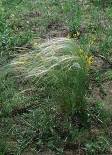 На г. Папай найдено несколько видов орхидных, тайник овальный, пыльцеголовник красный, дремлик гелеборине, ятрышник пурпурный.В этот день рекомендуется провести практические занятия на местности по ботанике. На занятии рекомендуется познакомить детей с видовым составом местной флоры.День четвертый.В 4-тый день предстоит подъем на Главный Кавказский хребет. По лесной дороге (место окончания дороги) нам предстоит переправа через реку Убинку. Река Убинка  протяженностью около 63 км, берет начало в северных отрогах г. Папай (819 м). Протекает через следующие населенные пункты: ст. Убинскую, Азовскую, Северскую. Река впадает в Шапсугское водохранилище. Некогда левый приток р. Афипс. Правильнее бы следовало называть Убин – Убын, значение этого слова не выявлено. Возможно, что это название связано с наличием здесь минеральных источников. Из адыгейского – одно из значений слова <убын> - <плохо отзываться о ком-либо>, т.е. <ругать>. Можно предположить, что коренное население из-за обилия минеральных источников называло это место (долину, местность или реку) <Убын>, т.к. вода  отличалась по вкусу от обычной питьевой. Это могло означать не плохой отзыв о воде, а необычность родинкой (источником) долины этой реки. Можно сделать еще одно предположение о значении слова <Убын>, которое, возможно, связано с названием племени или рода, размещавшегося в прошлом компактно по долинам рек, т.е. это слово означает название некогда населявшего эту долину племени или рода. Аналогов такой трактовки в этой чести Кавказа можно привести несколько, например: Абин – река, по одной из версий от <абун> - название меотскою племени.В этот день рекомендуется провести практические занятия на местности по гидрологии. Далее по хорошо натоптанной тропе выходим на широкую вырубку, здесь тропа расходится, нам необходимо двигаться по правой тропе, которая поднимается в гору. Дальше по тропе до урочища Черный Хутор, вдоль которого проходит гравийная дорога, по ней до туристского приюта «Альпинистский».День пятый.В этот день проводится радиальный выход на гору Тхаб.  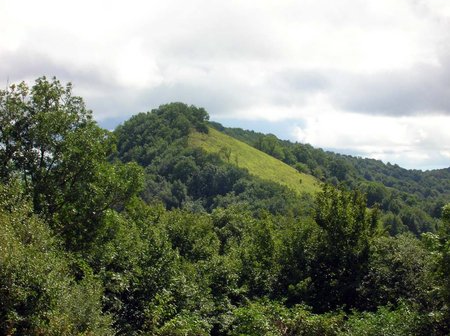 Гора ТхабГора Тхаб — долгое время считалась самой высокой вершиной хребта Коцехур. Однако высшая точка — 921,5 м — отстоит от Тхаба к западу. Высота же горы Тхаб — 905 м. На его крутых склонах зарождаются истоки Плесецкой щели (с юга) и ручья Мельничного (с севера). На вершине геодезический пункт. «Тхаб» с адыгейского языка переводится как «многохребтовый».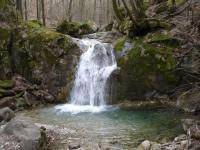                                                        Мельничий водопадПо возвращению в лагерь,  взяв с собой запас питьевой воды (на подъеме к гребню хребта Коцехур и на самом гребне воды не будет), свернув лагерь, отправляемся в дорогу. Тропа идет вдоль ручья Мельничного через 25—30 минут приводит к 7-метровому водопаду с шикарным бассейном. В верховьях Мельничного ручья также встречаются водопады и водоскаты. Далее подъем проходит по урочищу Монастыри, который является технически несложным, но иногда встречаются крутые участки; на северных склонах восточной части хр. Коцехур находятся скальные выходы «Серые Монастыри (Краснодарские столбы)» — хорошо известны далеко за пределами края альпинистам, туристам и скалолазам. Впервые эти скалы опробовали краснодарские альпинисты в конце 60-х годов. Стали появляться скальные маршруты со своими названиями — «Дед», «Парус», «Кораблики», «Поцелуйчик» и др. 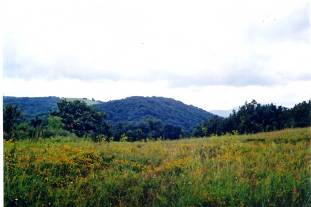 Луговой участок хребта КоцехурСкалы Серые Монастыри сложены хорошо сцементированным песчаником темного цвета. Они оказались более стойкими к процессам разрушения, чем окружающие их горные породы, поэтому выступают на поверхность в виде гряды причудливых скал длиной более чем на 3 км.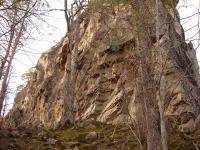 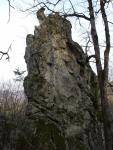 Скалы Серые МонастыриСкалы Монастыри вытягиваются в виде стены или отдельных башен параллельно гребню хребта Коцехур, вблизи его подножия. Сложенные песчаником, они оказались более стойкими к процессам разрушения, чем окружающие их горные породы. Вынос менее стойких пород способствует тому, что пласт песчаника был отпрепарирован и сейчас выступает на поверхности в виде гряды причудливых скал длиною в несколько километров. Вокруг Монастырей преобладает дубовый и буковый лес, непосредственно у скал много сосен.С вершины горы двигаемся по тропе,  проходящей по водоразделу рек Догуаб и Пшады в сторону горы Молдованская, далее по хребту Горлянов спускаемся к реке Пшада.            В этот день рекомендуется провести практические занятия на местности по зоологии. День шестой.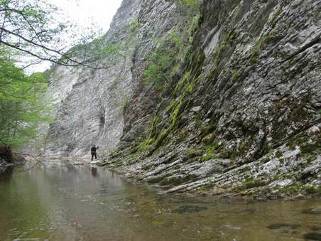 На следующий день уходим вниз по долине р. Пшады. Слева и справа – живописные скальные обнажения. Это место с выходами белоснежных скал, поднимающихся на многие десятки метров над водами Пшады, называется – Приступины скалы.   Скальные обнажения в долине р. ПшадаДолина Пшады заметно расширяется; на плоских участках ее террас много плодовых садов. Вскоре дорога выбирается на правый берег реки и без бродов тянется до самого селения Пшада. Посёлок Пшада расположен в 30 км от Геленджика. Здесь в 1837 г. на месте адыгейского аула было построено укрепление Новотроицкое, которое в 1854 г. было разрушено. Оно возродилось как многонациональное — русско-греческо-армянское поселение. 
           Основное занятие местных жителей в наше время — работа в окрестных садах и, конечно же, туристический бизнес, многие на сезон в поисках работы уезжают в более избалованные вниманием туристов места. В последнее время в Пшаде начал развиваться джиппинг и каньонинг, эти два модных слова скрывают под собой исследования местности на джипах, а также сплав при помощи альпинистского снаряжения по каньону реки и ее притоков. Пшада знаменита своими персиками и яблоками, в сезон сбора плодов по долине разносится неповторимый фруктовый аромат, который провожает, или наоборот, встречает путешественников. 
           В селе Пшада шоссе сворачивает от реки и начинает подниматься на Пшадский перевал (210 м). Если пройти от него на север, по направлению к Цыганскому хребту, можно обнаружить около 50 дольменов. 
По красивейшей долине посёлка Пшада мчит свои воды одноименная река. Первая сравнительно крупная река, которая встречается на побережье. Истоки реки находятся на южном склоне Главного Кавказского Хребта (ГКХ) на абсолютных высотах не более 450 м. Длина реки около 35 км, в море она впадает у села Криница. Среди рек ЧПК р. Пшада по длине находится на 7-ом месте, но по площади бассейна занимает 3-е место, уступая р. Мзымте и р. Шахе. Долину р. Пшада можно назвать «долина 100 водопадов». Только на речке Тхаб (9,5 км), исток р. Догуаб (правый приток р. Пшада), насчитывается около 50 водопадов.
            Река Пшада имеет около 30 притоков протяженностью от 3 до 20 км. К наиболее известным относятся речки Красная (8 км), Папай (18 км) и Догуаб. Красная речка известна тем, что в ее долине расположен туристский приют «Пшадские водопады» и водопад Оляпкин высотой около 9 метров.
Одноименное название еще имеют: село Пшада, гора Пшада (741,1 м), хутор Широкая Пшадская Щель и перевал Пшадский. Этимология гидронима затруднена (неоднозначна). Некоторые перевод связывают с грузинским «пша» - родник или вода, бьющая ключом. По другим данным, в основе названия адыго-абхазское «пш» - связанное с понятием «река» или чисто абхазским термином «апшада» - «безветрие» или «долина безветрия».
          Другие в гидрониме Пшъадэ видят словосочетание, означающее «окутанный туманом». Возможно, название происходит от слова «пъэдэй» (пщэдэ) - ботанический термин, означающий бук или лещину (лесной орех), которые в долине реки произрастают в достаточном количестве.Но, не доходя до села около одного километра, нужно покинуть правый берег реки и перейти на левый, где на террасе у реки, в тени вековых деревьев скрыт уникальный дольменный комплекс. Древние погребальные сооружения хорошей сохранности, классического плиточного типа. На поляне в районе Пшадских дольменов (от пос. Пшада -  1 км.) заканчивается наш поход.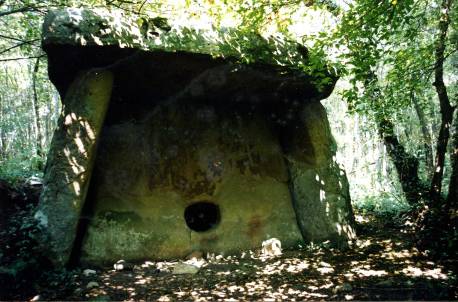 Дольмен р. ПшадаДень седьмой.Сбор лагерей и отъезд в г. Краснодар. Нитка маршрута: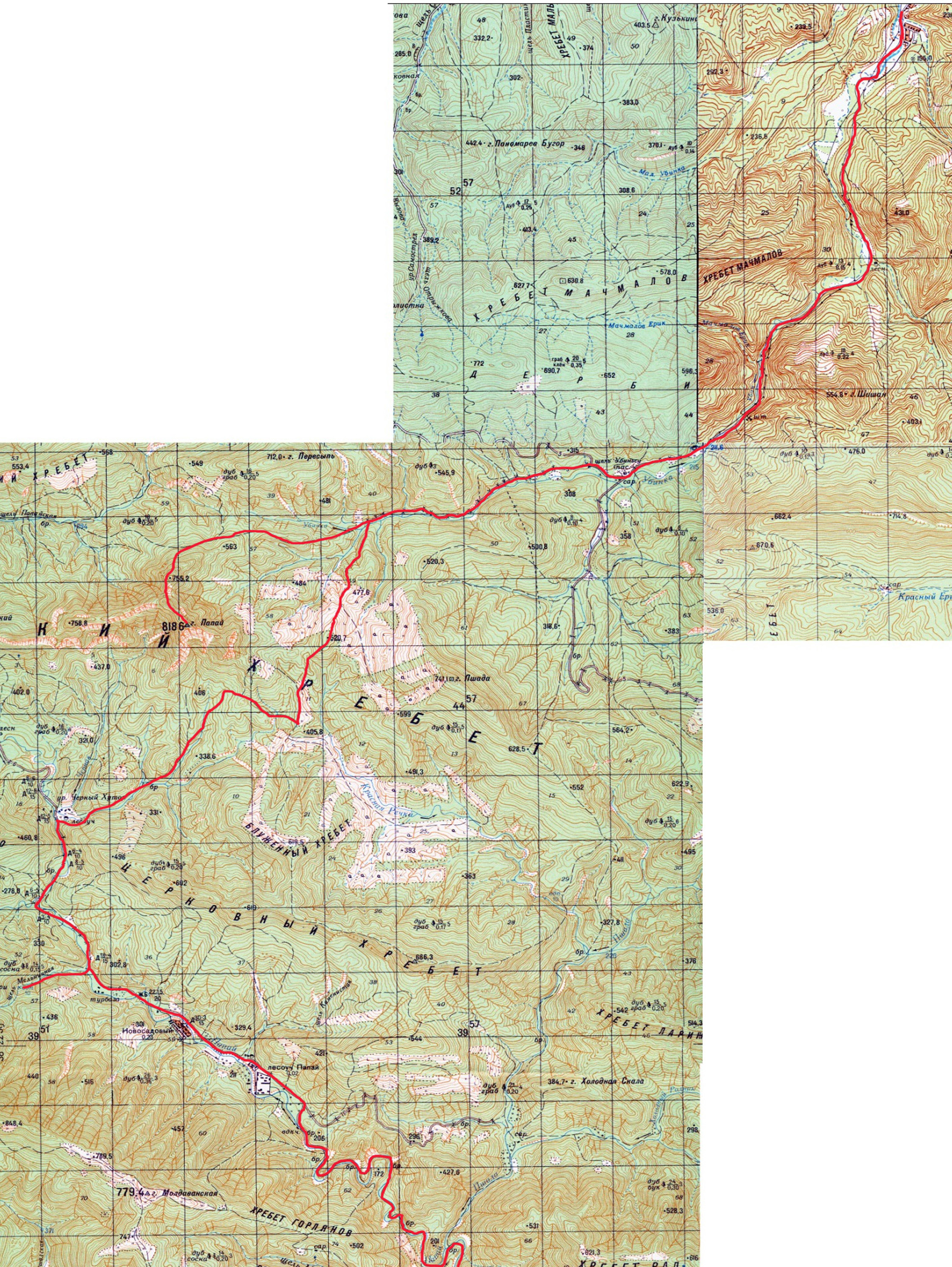 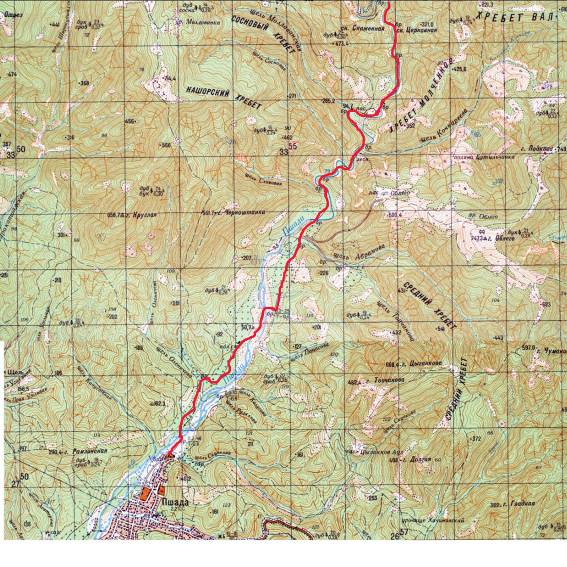 Литература.Алешин В. М. , Серебренников А. В. Туристская топография. М. :Профиздат, 1985.Борисов В. И. Реки Кубани. Краснодар, 2005. Ковешников В. Н.,  Усенко С. Н. Методические разработки краеведческих наблюдений. Краснодар, 1996. Константинов Ю. С. Детско-юношеский туризм. М.: ЦДЮТиК, 2008. Панфилов А. М. Организация и проведение полевой школьной экспедиции. Вопросы безопасности. М.: ЦДЮТур, 1997.Самарина И. А. Основы туристско-экологической деятельности учащихся: Учебно-методическое пособие. М., 2007. http://azovskaya.ucoz.ruhttp://kubangenealogy.ucoz.ruhttp://www.psekups.ruhttp://www.ripcity.ruhttp://ru.wikipedia.orghttp://ubinca.ruhttp://ubinca.ruhttp://zabotaokrasote.ruhttp://zelenplaneta.ruАвтор  путеводителяФоменко Светлана,  7 «б» классРуководитель проектаНовицкий С.В., заведующий отделом МБОУДОД ГДЮСШ г. КраснодараТерритория, предоставившая  путеводительг. КраснодарНазвание  учрежденияМуниципальное бюджетное образовательное учреждение дополнительного образования детей «Городская детско-юношеская спортивная школа» города КраснодараАдрес организацииг. Краснодар, ул. Северная 269/2Телефон, факсТел. 2599600,2599601Форма проведенияСтепенной поход (пешеходный туризм)Цель проектаОтдых, оздоровление, тренировка  туристических  навыков, патриотическое воспитание, экологическое воспитание. Профиль  проектаФизкультурно-оздоровительный;нравственно-патриотический;эколого-краеведческий.Место  проведенияКраснодарский край, территория Северо-западного КавказаВремя  сутокСодержание10.00Отъезд участников групп из г. Краснодара в ст. Убинская,12.00Размещение участников на месте стоянки. 14.00-15.00ОБЕД.16.00-17.30Радиальный выход к Убинскому дольмену. Практическая работа на местности. 18.00-19.00Общий сбор участников. Инструктаж по правилам техники  безопасности, пожарной безопасности, соблюдение норм санитарии и гигиены в условиях полевого лагеря, охране природы.19.00-20.00УЖИН. Завхозы групп проводят проверку бивуаков, хранения снаряжения, продуктов, дисциплины в группе.20.00-21.00Совещание руководителей групп. Выдача топографических  карт.22.00ОТБОЙ.Время сутокСодержание6.00-7.30Подъем. УГГ. Сан. процедуры. 7.30-8.00Завтрак, сбор групп (взять с собой перекус для легкого обеда)9.00Выход групп на маршрут. Пеший переход к ущелью Убин-Су Инструктора сопровождают группы, идущие по маркированному маршруту (карта). Практическая работа на местности (краеведение). 14.00-15.00ОБЕД.19.00-20.00Размещение участников на месте стоянки.19.00-20.00УЖИН.19.00-20.00Практическая работа на местности (ботаника). 20.00-21.00Совещание руководителей групп. Подготовка к переходу получение необходимых инструкций, карт.22.00ОТБОЙ.Время сутокСодержание6.00-7.00Подъем. УГГ. Сан. процедуры. Приготовление завтрака.7.30Завтрак, сбор лагеря.8.00Выход группы в радиальный маршрут на гору Папай. Инструктора сопровождают группы, идущие по маркированному маршруту (карта). Практические занятия на местности (ботаника). 13.00-14.00ОБЕД.17.00-18.00Возвращение группы, приготовление ужина.19.00-20.00УЖИН.20.00-21.00Совещание руководителей групп. Знакомство с планом на следующий день.22.00ОТБОЙ.Время сутокСодержание6.00-8.00Подъем. УГГ. Сан. Процедуры. Завтрак. Сбор  лагеря.8.30Выход на маршрут до приюта «Альпинистский». Практическая работа на местности (гидрология). 12.30-13.30ОБЕД.17.00-18.00Установка лагеря, приготовление ужина.18.00-19.00УЖИН. Руководители групп приглашаются на совещание, осуждение дальнейшего маршрута, получение дальнейших инструкций.19.00-21.00Конкурс туристской песни.22.00ОТБОЙ.Время сутокСодержание6.00-7.00Подъем. УГГ. Сан. Процедуры. Завтрак. Сбор лагеря.8.00Радиальный выход на г. Тхаб.  Выход на маршрут. Практическая работа на местности  (зоология). 13.00-15.00ОБЕД.17.00-18.00Размещение на полянах, установка лагерей, оборудование мест стоянок. Приготовление ужина18.00-19.00УЖИН.19.00-20.00Конкурс бивуаков, проверка снаряжения команд.20.00-21.00Совещание руководителей групп. Обсуждение дальнейшего плана мероприятий.22.00ОТБОЙ.Время сутокСодержание6.00-7.00Подъем. УГГ. Сан. Процедуры. Завтрак. 8.00Выход на маршрут.14.00-15.00ОБЕД.17.00-18.00Размещение на полянах, установка лагерей, оборудование мест стоянок. Приготовление ужина.18.00-19.00УЖИН.19.00-20.00Проверка снаряжения команд. Подведение итогов похода.20.00-21.00Совещание руководителей групп. Обсуждение графика отъезда групп.22.00ОТБОЙ.Время сутокСодержание6.00-7.00Подъем. УГГ. Сан. Процедуры. Завтрак. 8.00Сбор лагерей, уборка территории, прием территории.9.00-12.00Обед.12.30Отъезд групп.День путиУчасток трассыКм.Чистое ходовое времяХарактер пути1Г.Краснодар-ст.Убинская50Переезд на автобусе.2c. Убинская – щель Убин-Су155Путь проходит по гравийной дороге,  далее дорога переходит в лесную. 3щель Убин-Су – гора Папай – щель Убин-Су186Маршрут проходит по лесной дороге, которая переходит в тропу.4щель Убин-Су –тур. Приют «Альпинистский»155Брод через реку Убинка, затем по хорошо натоптанной тропе, переходящей в гравийную дорогу.5Тур. Приют «Альпинистский» - река Пшада186Хорошая натоптанная тропа по гребню водораздела.6река Пшада- пос.Пшада93Гравийная дорога вдоль реки.7пос. Пшада – г. Краснодар170Переезд на автобусе.